Maltego Technologies GmbH Paul-Heyse-Str. 2980336 MUNICH, GERMANY NĚMECKODIČ: DE317398698 IČ:	HRB236523Objednáváme u Vás podle všeobecně platných ustanovení občanského zákoníku a za podmínek uvedených v této objednávce a jejích příloháchVaše číslo:	501353Adresa dodávky: Sklad ředitelství Praha Kodaňská 1441/46 101 00 Praha 10Pol.	Materiál	OznačeníObjedn.množ	Jednotka	Cena za jedn. bez DPH	Cena celk. bez DPHDear Madam, SirBased on the price request number 173/2022 ( NAKIT identification ) we place an order of Licence Maltego Enterprise including Social Net (500 queries/per day) a Pipl (100 matches/mohtly). The order is valid from 12th of DEC, 2022 till 11th of DEC, 2023, deliver date is 20th of JANUARY 2023.Fulfillment will be carried according your offer dated on 12th of December 2022, under the General Terms and Conditions for Software Licenses and Accompanying Services agreed by the Parties and the attached terms that make an integral part of the previously mentioned document.Celková hodnota EUR	8.398,00Strana: 1/ 2Maltego Technologies GmbH Paul-Heyse-Str. 2980336 MUNICH, GERMANYČísloObjednávky/datum3610004265 / 17.01.2023Odvol.ke kontrak. 5700002780Číslo smlouvy Cenová poptávka 173/2022Splatnost faktury dle smlouvy je 30 dnů od doručení objednateli.Appeal to the contract. 5700002780 Contract number Price request 173/2022The invoice under the contract is payable 30 days after delivery to the client.Cenu uveďte na potvrzení objednávky. Číslo objednávky uveďte jako referenci na faktuře. Faktury zasílejte na korespondenční adresu: Národní agentura pro komunikační a informační technologie, s.p. skenovací centrum, Kodaňská 1441/46, 101 00 Praha 10 - Vršovice, nebo v elektronické formě na adresu: xxx.Please indicate the price on the order confirmation. Please quote the order number as a reference on the invoice. Invoices should be sent to the Národní agentura pro komunikační a informační technologie, s.p. skenovací centrum, Kodaňská 1441/46, 101 00 Praha 10 - Vršovice, nebo v elektronické formě na adresu: xxx.V případě, že plnění dle této objednávky/smlouvy bude podléhat daňovému režimu podle § 92e zákona č. 235/2004 Sb., o DPH v platném znění, Národní agentura pro komunikační a informační technologie, s.p. prohlašuje, že je plátcem daně z přidané hodnoty a že činnosti, které jsou předmětem této objednávky/smlouvy použije pro svou ekonomickou činnost.In the event that the performance under this order/contract will be subject to the tax regime pursuant to Section 92e of Act No. 235/2004 Coll., on VAT, as amended, the National Agency for Communication and Information Technologies, s.p. declares that it is a payer of value added tax and that it will use the activities that are the subject of this order/contract for its economic activity.Vzhledem k povinnosti uveřejňovat veškeré smlouvy v hodnotě nad 50 tis. Kč bez DPH v Registru smluv vyplývající ze zákona č. 340/2015 Sb., Vás žádáme o potvrzení objednávky, a to nejlépe zasláním skenu objednávky podepsané za Vaši stranu osobou k tomu oprávněnou tak, aby bylo prokazatelné uzavření smluvního vztahu. Uveřejnění v souladu se zákonem zajistí odběratel - Národní agentura pro komunikační a informační technologie, s.p.Due to the obligation to publish all contracts with a value of more than 50 thousand CZK. 340/2015 Coll., we ask you to confirm the order, preferably by sending a scan of the order signed on your behalf by a person authorized to do so, so that the conclusion of the contractual relationship can be proven. Publication in accordance with the law will be ensured by the purchaser - Národní agentura pro komunikační a informační technologie, s.p.Podpis dodavatele:Supplier's signature:Strana: 2/ 2......................................Podpis odběratele:Customer signature:Signature Certificate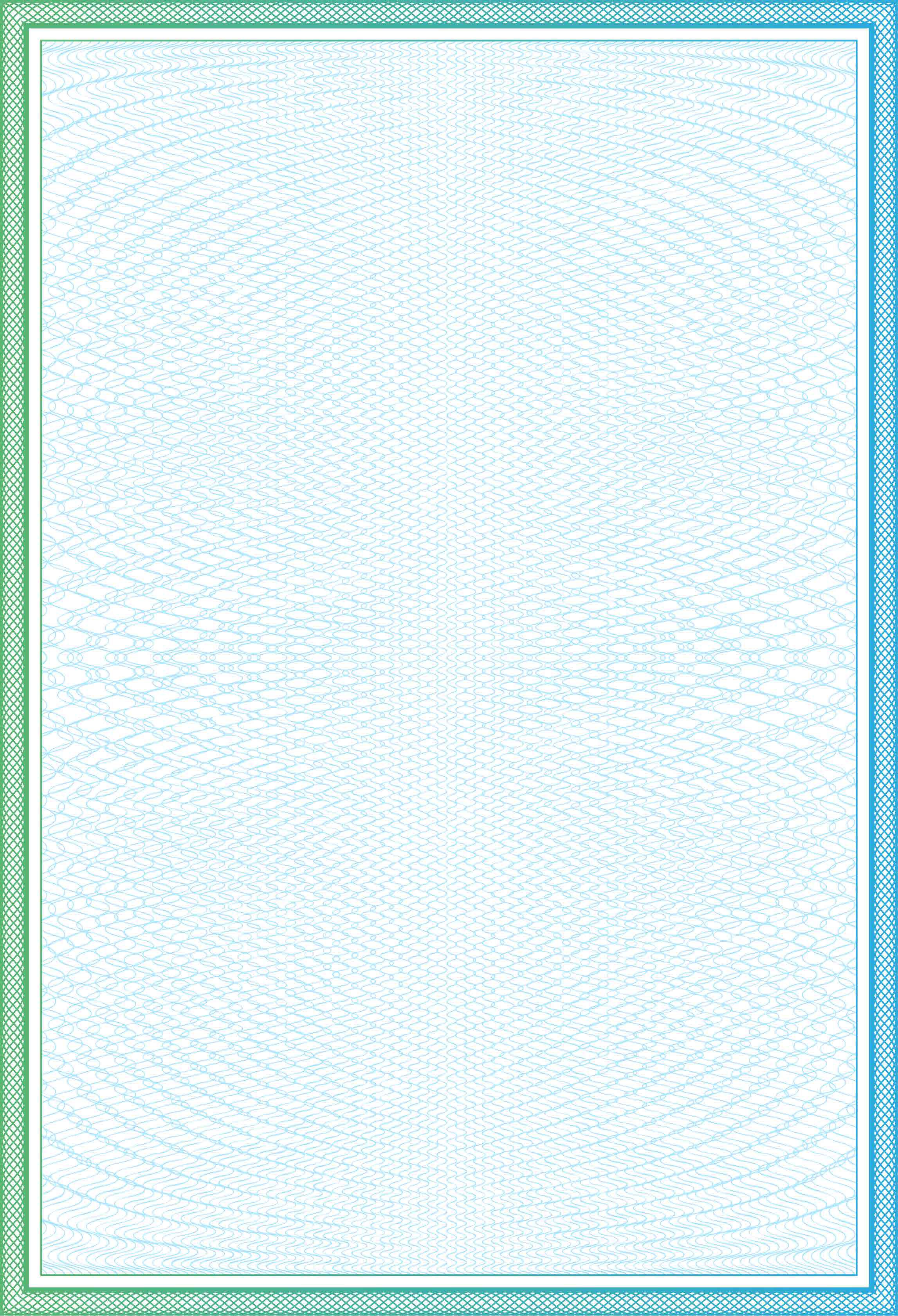 Reference number: CZ6PU-Y9BVH-L9KXY-H22SFSigner	Timestamp	SignaturexxxSent:	23 Jan 2023 19:15:23 UTCSigned:	23 Jan 2023 19:15:24 UTCIP address: Location: Prague, CzechiaDocument completed by all parties on: 23 Jan 2023 19:15:24 UTCPage 1 of 1Signed with PandaDocPandaDoc is a document workflow and certified eSignature solution trusted by 30,000+ companies worldwide.Signature CertificateReference number: FRF4T-DPYQR-MDYTN-FPAAJDocument completed by all parties on: 25 Jan 2023 10:29:13 UTCPage 1 of 1Signed with PandaDocPandaDoc is a document workflow and certified eSignature solution trusted by 30,000+ companies worldwide.000106185201059Licence programu1,00Jedn.výk.8.398,008.398,00SignerTimestampSignaturexxxSent:25 Jan 2023 07:26:02 UTCViewed:25 Jan 2023 10:28:58 UTCSigned:25 Jan 2023 10:29:13 UTCRecipient Verification:✔Email verified25 Jan 2023 10:28:58 UTCIP address: 